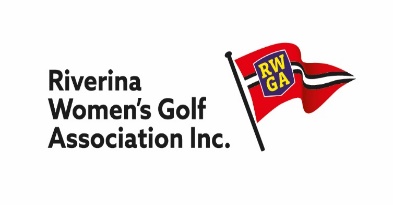 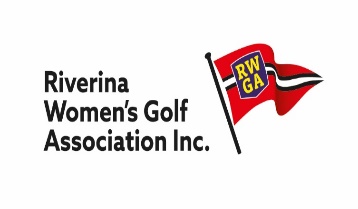 					COLEAMBALLY GOLF CLUB   	Thursday 26th May 2022Entries Close: Friday 13th May 2022    PLEASE NOTE:   Fees will not be refunded after entries closeClub_____________________________           $15.00 per person of the entry fee will be 							   paid to Coleambally Golf Club for your lunch.						Club entries preferred 			ENTRY	Email Form to					    PAYMENT by Direct Deposit toDIRECT DEPOSIT RECEIPT NO._______			    Bendigo Bank	BSB: 633 000Ann Webber    	                           		    Account Number:    153056866webber@simplex.net.au		            		    Account Name: Riverina Ladies Golf Association Inc Mobile:   0427276469					                 include identification Club/SGreen         FULL NAMEGA H’capGOLFLINK NUMBEREntry fee PaidUsing a cart $40.00Total Paid 